   South Dakota Development CorporationAttention: LaJena Gruis, 504 Loan Officer711 E Wells Ave Pierre, SD 57501(605) 773-3301Fax: (605) 773-3256Email: LaJena.Gruis@state.sd.us www.sdreadytowork.com504 Loan ApplicationCompany InformationCompany name_ 	Address 	City 	State 	Zip 	Principal in charge 	Phone    ( 	) 	Fax    ( 	) 	Secondary contact person 	Phone    ( 	) 	Fax    ( 	) 	Email Address 	Type of business 	Date established 	_Type of Entity (check one)	Proprietorship	Partnership	Corporation	LLC	Federal Tax ID Number  	Company OwnershipName 	Title 	% of Ownership 	Name 	Title 	% of Ownership 	Name 	Title 	% of Ownership 	Affiliate Business (If Applicable)Name 	Owner_ 	% of Ownership 	(Applicant Company or Individuals)Name 	Owner_ 	% of Ownership 	If a corporation, please indicate who is President and Secretary(Applicant Company or Individuals)Existing Business LocationsAddress 	  Square Feet 	Lease payment 	Lease Expiration 	Replaced by new facility?  	Address 	  Square Feet 	Lease payment 	Lease Expiration 	Replaced by new facility?  	ReferencesBank name 	Acct. no. 	Acct. officer 	Phone 	Bank name 	Acct. no. 	Acct. officer 	Phone 	Bank name 	Acct. no. 	Acct. officer 	Phone 	Accountant 	Firm name 	Phone 	Attorney 	Firm name 	Phone 	Trade reference_ 	Contact Person 	Phone 	_Nature of Your BusinessNature of your business 	Type of products or services (include any catalogs or brochures) 	Geographic market area 	List key customers 	List major competitors 	Project InformationStreet address of project  	City  	  State 	  Zip 	 County 	What is the square footage of the new building?   	 What is the square footage your company will occupy?* 	*Please note – we require your company to occupy 51% of an existing building and 60% of a new building.Escrow closing date  	  Realtor’s name  	  Phone_ 	If known, how will the property be vested (i.e. individually, husband and wife, partnership, LLC, corporation, trust…)   	Please provide appropriate document (i.e. Partnership Agreement, LLC documents, Articles of Incorporation, Trust Agreement…)Total Project CostsTotal	$ 	* Please note – equipment to be financed must have a useful life of 10 years or greater.If there are any tenants that will remain in the building, please provide the following Information:  Also, please have your realtor provide copies of all existing leases.Business Debt ScheduleIndebtedness: Furnish the following information on all installment debts, contracts, notes,and mortgages payable. Do not include accounts payable or accrued liabilities.	Company Name  	 Date: 	** Should be the same date as current financial statement	** Total must agree with balance shown on current financial statement.Employee QuestionnaireNumber of current employees 	Estimated number of new employees within the next two years as a result of this project 	Key employeesMiscellaneous QuestionsHave you or any officer of your company ever been involved in bankruptcy or insolvency proceedings? 	Are you or your business involved in any pending or prior lawsuits? 	If yes, please provide details on a separate sheet.Have you ever received an SBA loan? 	If yes, please provide a copy of the SBA Loan Authorization Document and the following:Original Amount	$ 	Date of the Loan 	Current Balance	$ 	Status 	Where will your equity injection for this project be provided from?  	ChecklistBusiness InformationPersonal information (for each owner of 20% or greater)Real estate/ equipment informationBank informationI/We hereby authorize the release to Dakota BUSINESS Finance of any information they may require at any time for any purpose related to my/our credit transaction with them, including but not limited to credit checks or inquiries concerning my/our creditworthiness, credit standing, credit capacity, character, or general reputation. I/We further authorize Dakota BUSINESS Finance to release such information to any entity they deem necessary for any purpose related to my/our credit transaction with them.I/We hereby certify that the enclosed information, including any attachments or exhibits provided here within or at a later date, is valid and correct to the best of my/our knowledge.Name of applicant(s)   	Signature of applicant(s)   	Date   	Name of applicant(s)   	Signature of applicant(s)   	Date   	IMPORTANT INFORMATION ABOUT IDENTIFICATION PROCEDURES WHEN OBTAINING A 504 LOANTo help the government fight the funding of terrorism and money laundering activities, Federal law requires all Certified Development Companies to obtain, verify, and record information that identifies each person who applies for a 504 Loan.When you apply for a 504 Loan, we will ask for your name, address, date of birth, and other information that will allow us to identify you. We may also ask to see your driver’s license or other identifying documents.Signature of applicant(s)   	   Date____________________________Personal Resume FormTo Be Completed by Each Principal Involved in the LoanName  					 First	Middle	Maiden	LastDate of birth  	 Place of birth 	  Race_ 	  Social Security No.   	U.S. Citizen – if not, please provide alien registration number  	Home address 	  City 	  State 	  Zip 	From (mo./yr.)_ 	 To (mo./yr.) 	  Home phone  	  Business phone 	Are you employed by the U.S. Government? 	  If so, give the name of the agency and position 	Most Recent Prior Address (omit if over 10 years)_ 	From (mo./yr.)_ 	 To (mo./yr.) 	Spouse’s name  					 First	Middle	Maiden	LastDate of birth  	 Place of birth 	  Race_ 	  Social Security No.   	Personal informationBe sure to answer the next three questions correctly because they are important. The fact that you have an arrest or conviction record will not necessarily disqualify you; an incorrect answer will probably cause your application to be turned down.Are you presently under indictment, on parole or probation? -------------------------------------------------------------------	Yes	NoHave you ever been charged with or arrested for any criminal offense other than a minor vehicle violation? Include offenses which have been dismissed, discharged, or noll prosequi.(All arrests and charges must be disclosed and explained on an attached sheet) ----------------------------------------	Yes	NoHave you ever been convicted, placed on pretrial diversion, or placed on any form of probation, including adjudication withheld pending probation, for any criminal offense other than a minormotor vehicle violation?--------------------------------------------------------------------------------------------------------------------	Yes	NoIf yes to any of the above, furnish details in a separate exhibit. List name(s) under which held.Military service backgroundBranch   	  From 	To 	Rank at discharge 	 Honorable? 	Job description  	(Continued on Next Page)Personal Resume FormContinuedWork experienceList chronologically, beginning with present employmentName of company 	% of business owned 	Full address 	  City 	  State 	  Zip 	_From  	  To 	  Title  	  Duties 	Name of company 	% of business owned 	Full address 	  City 	  State 	  Zip 	_From  	  To 	  Title  	  Duties 	Name of company 	% of business owned 	      Full address 	  City 	  State 	  Zip 	_      From  	  To 	  Title  	  Duties 	Education (College or Technical Training)Name and Location	Dates Attended	Major	Degree or Certificate1.  	Comments 	2.  	Comments 	3.  	Comments 	4.  	Comments 	I/We hereby certify that the enclosed information, including any attachments or exhibits provided here within or at a later date, is valid and correct to the best of my/our knowledge.Name of Applicant (s) _____________________________________Signature of Applicant(s) ___________________________________           Date______________________Name of Applicant (s) _____________________________________Signature of Applicant(s) ___________________________________           Date______________________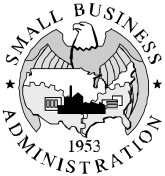 NOTICES REQUIRED BY LAWThe following is a brief summary of the laws applicable to this solicitation of information.Paperwork Reduction Act (44 U.S.C. Chapter 35)SBA is collecting the information on this form to make a character and credit eligibility decision to fund or deny you a loan or other form of assistance. The information is required in order for SBA to have sufficient information to determine whether to provide you with the requested assistance. The information collected may be checked against criminal history indices of the Federal Bureau of Investigation.Privacy Act (5 U.S.C. § 552a)Any person can request to see or get copies of any personal information that SBA has in his or her file, when that file is retrieved by individual identifiers, such as name or social security numbers. Requests for information about another party may be denied unless SBA has the written permission of the individual to release the information to the requestor or unless the information is subject to disclosure under the Freedom of Information Act.Under the provisions of the Privacy Act, you are not required to provide your social security number. Failure to provide your social security number may not affect any right, benefit or privilege to which you are entitled. Disclosures of name and other personal identifiers are, however, required for a benefit, as SBA requires an individual seeking assistance from SBA to provide it with sufficient information for it to make a character determination.  In determining whether an individual is of good character, SBA considers the person's integrity, candor, and disposition toward criminal actions. In making loans pursuant to section 7(a)(6) the Small Business Act (the Act), 15 USC § 636 (a)(6), SBA is required to have reasonable assurance that the loan is of sound value and will be repaid or that it is in the best interest of the Government to grant the assistance requested. Additionally, SBA is specifically authorized to verify your criminal history, or lack thereof, pursuant to section7(a)(1)(B), 15 USC § 636(a)(1)(B). Further, for all forms of assistance, SBA is authorized to make all investigations necessary to ensure that a person has not engaged in acts that violate or will violate the Act or the Small Business Investment Act,15 USC §§ 634(b)(11) and 687b(a). For these purposes, you are asked to voluntarily provide your social security number to assist SBA in making a character determination and to distinguish you from other individuals with the same or similar name or other personal identifier.When the information collected on this form indicates a violation or potential violation of law, whether civil, criminal, or administrative in nature, SBA may refer it to the appropriate agency, whether Federal, State, local, or foreign, charged with responsibility for or otherwise involved in investigation, prosecution, enforcement or prevention of such violations. See 74 Fed. Reg. 14890 (2009) for other published routine uses.	OMB APPROVAL NO. 3245-0188 	EXPIRATION DATE: 09/30/2014PERSONAL FINANCIAL STATEMENT  U.S. SMALL BUSINESS ADMINISTRATION	As of 	 , 	Complete this form for: (1) each proprietor, or (2) general partner; (3) managing members of a limited liability company (LLC); (4) each owner of 20% or more of the equity of the Applicant (including the assets of the owner’s spouse and any minor children)l and (5) any person providing a guaranty on the loan.Return completed form to:7(a) loans- to the lender processing the SBA application;5041oans- to the Certified Development Company processing the SBA application;ALL Disaster loans- to the Disaster Processing and Disbursement Center at 14925  Kingsport Road, Fort Worth, TX 76155-2243; and8(a)/BD ·applicants who are individuals claiming social and economic disadvantaged status and their spouseselectronically at http://www.sba.gov or send hard copy with paper application  to either of the two following offices listed below:Mail to the following address, if your firm is 	Mail to the following address, if your firm is located in one of the states below: 	located in one of the states below:US Small Business AdministrationDPCE Central Office Duty Station 	US Small Business AdministrationParkview Towers 	Division of Program Certification and Eligibility1150 First Avenue 	455 Market Street, 6th Floor10th Floor, Suite 1001	San Francisco, CA 94105King of Prussia, PA 19406MA, ME, NH, CT,VT, Rl, NY, PR (Puerto Rico), VI (US Virgin 	IL, OH, Ml, IN, MN, WI, TX, NM, AR, LA, OK, MO, lA, Islands) NJ, PA, MD,VA, WV, DC, DE, GA, AL, NC, SC, MS,  	NE, KS, CO, WY, NO, MT, UT, SD, CA, HI, GU (GUAM), , FL, KY, TN 	NV, AZ, WA, AK, ID, ORName 	Business PhoneResidence Address	Residence PhoneCity, State, & Zip CodeBusiness Name of Applicant/Borrower	ASSETS 	(Omit Cents)		LIABILITIES 	(Omit Cents)Cash on hand & in Banks	$	Savings Accounts	$	IRA or Other Retirement Account	$	            (Describe in Section 5)Accounts & Notes Receivable	$	           (Describe in Section 5)Life Insurance-Cash Surrender Value Only	$		(Complete Section 8)Stocks and Bonds	$		(Describe in Section 3)Real Estate	$		(Describe in Section 4)Automobiles-Total Present Value	$	     (Describe in Section %, and include     Year/Make/Model)Other Personal Property	$		(Describe in Section 5)Other Assets	$		(Describe in Section 5)	Total	$	Accounts Payable	$	Notes Payable to Banks and Others	$		(Describe in Section 2)Installment Account (Auto) 	$		Mo. Payments	$		Mo. Payments	$	Installment Account (Other) 	$		Mo. Payments	$		Mo. Payments	$	Loan on Life Insurance	$	Mortgages on Real Estate	$		(Describe in Section 4)Unpaid Taxes	$		(Describe in Section 6)Other Liabilities	$		(Describe in Section 7)Total Liabilities	$	Net Worth	$		Total 	$	  Section 1.     Source of Income	Contingent LiabilitiesSalary	$	Net Investment Income	$	Real Estate Income	$	Other Income (Describe below)* 	$	As Endorser or Co-Maker 	$	Legal Claims & Judgments	$	Provision for Federal Income Tax	$	Other Special Debt	$	504 Loan Application ChecklistPLEASE NOTE:  Not all of the items will be applicable to your business, please put a N/A if it does not. All financial/tax return info must be signed by applicants. BUSINESS INFORMATION_____ 504 Application – Attached_____ Business Plan or a History and Nature of your Business to include:  Type of Products or services(include any catalogs or brochures); Geographic Market Area; List Key Costumers; List Major Competitors. _____ Business financial statements for the last three years for both the operating company and the real estate holding company, if applicable; as well as three years federal tax returns with all schedules – MUST BE SIGNED BY APPLICANT_____ Balance Sheet and Income statement dated within the last 60 days of the application together with an aging of the accounts receivable and accounts payable listed. MUST BE SIGNED BY APPLICANT_____ Projected Balance Sheet and Income Statement for first two years after the loan and a description of assumptions. _____ For a new business (less than two years in existence) a monthly cash-flow analysis for the first 12 months of operation or for three months beyond the break-even point (whichever is longer) together with a description of assumptions. _____ List of any term debt and lines of credit for both operating company and real estate holding company, if applicable; See business debt section of application_____ Articles of Incorporation and By-Laws (if a Corporation)_____ Articles of Organization and Operating Agreement (if LLC)_____ Partnership Agreement(if Partnership)_____ Franchise Agreement and FTC Disclosure document if applicable(must be approved by SBA before application is submitted to SBA)_____ The names of affiliated (through ownership or management control) businesses as well as the last 2 fiscal year-end financial statements and/or Federal tax returns with all schedules, for each of these firms, if applicable-MUST BE SIGNED BY ALL APPLICANTS PERSONAL INFORMATION (anyone with 20% or more ownership)1.  _____   Personal Federal Tax returns for the last year with all schedules – MUST BE SIGNED BY ALL APPLICANTS                                           AND SPOUSES2.  _____   Personal Information (form 912 and photo ID) and Resume Form (Included in application)3.  _____   Personal Financial Statement (See form 413)MUST BE SIGNED BY ALL APPLICANTS AND SPOUSES 4.  _____   Previous Government Financing  REAL ESTATE INFORMATIONMUST HAVE ALL COST DOCUMENTATION TO SUPPORT PROJECT COSTS_____ Real Estate Purchase Agreement _____ Construction Bids and/or equipment invoicesBANK     _____ Letter from banker stating terms and conditions of it participation and the reason why it will not finance the entire project. South Dakota Governor’s Office of Economic DevelopmentAUTHORIZATION FOR RELEASE OF FINANCIAL INFORMATIONThe undersigned Applicant has applied for a loan or other financial assistance from a program administered by the South Dakota Governor’s Office of Economic Development (“GOED”).  GOED provides support staff and acts as a servicing agent for the South Dakota Board of Economic Development (“BED”), the South Dakota Economic Development Finance Authority (“EDFA”) and the South Dakota Development Corporation (“SDDC”).  GOED also administers other grant and loan programs not under the supervision of any board or similar entity.  The undersigned Applicant hereby authorizes all other lenders (including but not limited to banks and other commercial lending companies, development corporations and governmental entities) proposed to or actually providing financing in connection with the Project described below to disclose to GOED confidential financial information relating to Applicant’s financial and business dealings with that lender.  This authorization includes, but is not limited to, authorization to disclose any loan application made or given by Applicant to lender whether or not the requested loan has been approved or funded.	This authorization shall remain in effect until the later of, as applicable, the date the loan from the GOED-administered entity loan has been paid in full (including any damages payable under the Employment Agreement signed by Applicant), the Applicant’s obligation to provide reports to GOED has ended or the GOED-administered entity providing the financial assistance no longer has the legal right to seek repayment from Applicant, and may not be earlier revoked by Applicant.  Lender may rely on GOED’s representation that this Authorization remains in effect under the conditions described in this paragraph.	The Project to which this Authorization refers is described generally as follows:INITIAL BOX IF APPLICABLE – DISCLOSURE BY GOED [    ]  Applicant acknowledges that SDCL 1-53-6, 1-16B-14.1, 1-16G-11 and other applicable law prohibit or may prohibit GOED from disclosing Applicant’s confidential financial information to third parties, including other lenders involved in financing the Project. Applicant is not required to authorize disclosure to other lenders involved with the Project, but Applicant’s failure to do so may affect GOED’s ability to provide financing or financial assistance for the Project.  By initialing the box above, the undersigned Applicant hereby further authorizes GOED to disclose confidential financial information relating to Applicant’s financial dealings with GOED to any other lenders proposed to or actually providing financing in connection with the Project.     Applicant Business:	Officer’s Signature:	Officer’s Name/Title:	Telephone Number:		Date:				 STATE OF SOUTH DAKOTAGOVERNOR’S OFFICE OF ECONOMIC DEVELOPMENTCREDIT REPORT AUTHORIZATION	THIS AUTHORIZATION is given effective the ____ day of _________, 20__, by ____________________ of ___________________________  to the South Dakota Governor’s Office of Economic Development, 711 E. Wells Avenue, Pierre, South Dakota, 57501 (“GOED”).  WHEREAS,  GOED administers certain loan programs on its own behalf and for the South Dakota Board of Economic Development, the South Dakota Economic Development Finance Authority and the South Dakota Development Corporation; andWHEREAS, the loan programs administered by GOED are all restricted for use for commercial purposes in order to create jobs and other economic opportunities in South Dakota; andWHEREAS, the undersigned has expressed an interest in making formal application for a loan, either for the undersigned or for a company in which the undersigned has a financial interest, from one or more of the programs administered by GOED; andWHEREAS, in the case of an application on behalf of a company in which the undersigned has a financial interest, the undersigned acknowledges that a personal guarantee from the undersigned may be a condition of any such loan; and  	WHEREAS, in order to properly evaluate the eligibility and qualification of the undersigned or the undersigned’s company for a loan or loans from the programs administered by GOED, it is necessary for GOED to evaluate the undersigned’s creditworthiness; andWHEREAS, some of the loan programs administered by GOED have entered into Loan Servicing Agreements with BankWest, Inc., a state chartered financial institution, of Pierre, South Dakota (“BankWest”), whereby BankWest will act as those programs’ agent for purposes of closing, funding, receiving payment and servicing any loan made under those programs, and under which BankWest may take any and all action on behalf of those programs consistent with the terms of the applicable Loan Servicing Agreement; NOW, THEREFORE, based upon the foregoing Recitals and for good and valuable consideration, the receipt and sufficiency of which is acknowledged by the undersigned, the undersigned hereby states and agrees as follows:1.  The undersigned understands that GOED has a need to review the undersigned’s  creditworthiness as an individual for the reasons set forth above.2.  The undersigned hereby authorizes GOED (and where applicable, BankWest, acting on behalf of GOED) to check the undersigned’s credit account and employment history and/or have a credit reporting agency prepare a credit report on the undersigned.  3.  The undersigned further acknowledges and agrees that GOED will also evaluate the creditworthiness of the undersigned and the undersigned’s company, as applicable.  The undersigned agrees that nothing about the method or means used by GOED to evaluate the undersigned’s credit or that of the undersigned’s company, or the results of said evaluation, shall in any way affect the undersigned’s liability under any guarantee or other agreement the undersigned may execute with or in favor of any loan program administered by GOED in connection with any loan made by any loan program administered by GOED to the undersigned or the undersigned’s company.4.   This Authorization shall remain in effect for a period of one year from the date of the signature below.  				Dated this ___ day of ________________, 20__.						_______________________________						______________________________								SSNPurchase existing buildingConstruction ProjectPurchase price$ 	Land acquisition$ 	Improvement$ 	Construction bid$ 	Equipment*$ 	Architects, permits, other soft costs$ 	Other$ 	Equipment*$ 	Total$ 	Other$ 	Tenant nameSquare footageLease expirationRent amountCreditorName/addressOriginalAmountOriginalDatePresentBalanceInterestRateMaturityDateMonthlyPaymentSecurityCurrent or delinquentTotal present balance**Total present balance**Total present balance**Total monthly paymentTotal monthly paymentNameTitleResponsibilitiesYears with companyYears in the industryPersonal tax returns for the last three yearsPersonal resume (form attached)Personal financial statement (SBA Standard Form)Personal history statement (SBA Standard Form)Photocopy of driver’s license / I.D. cardReal Estate Purchase Agreement or settlement sheetConstruction cost budget and/or equipment invoicesExisting environmental studiesCurrent or ‘as built’ appraisalLetter from participating lender, including terms and conditionsCredit Report for the business, each owner, and any affiliatesDescription of Other Income in Section 1.Description of Other Income in Section 1.Description of Other Income in Section 1.Description of Other Income in Section 1.Description of Other Income in Section 1.Description of Other Income in Section 1.*Alimony or child support payments need not be disclosed in "Other Income" unless it is desired to have such payments counted toward total income.*Alimony or child support payments need not be disclosed in "Other Income" unless it is desired to have such payments counted toward total income.*Alimony or child support payments need not be disclosed in "Other Income" unless it is desired to have such payments counted toward total income.*Alimony or child support payments need not be disclosed in "Other Income" unless it is desired to have such payments counted toward total income.*Alimony or child support payments need not be disclosed in "Other Income" unless it is desired to have such payments counted toward total income.*Alimony or child support payments need not be disclosed in "Other Income" unless it is desired to have such payments counted toward total income.Section 2. Notes Payable to Banks and Others. (Use attachments if necessary. Each attachment must be identified as a part of this statement and signed.)Section 2. Notes Payable to Banks and Others. (Use attachments if necessary. Each attachment must be identified as a part of this statement and signed.)Section 2. Notes Payable to Banks and Others. (Use attachments if necessary. Each attachment must be identified as a part of this statement and signed.)Section 2. Notes Payable to Banks and Others. (Use attachments if necessary. Each attachment must be identified as a part of this statement and signed.)Section 2. Notes Payable to Banks and Others. (Use attachments if necessary. Each attachment must be identified as a part of this statement and signed.)Section 2. Notes Payable to Banks and Others. (Use attachments if necessary. Each attachment must be identified as a part of this statement and signed.)Name and Address of Noteholder(s)Original BalanceCurrent BalancePayment AmountFrequency (monthly, etc.)How Secured or EndorsedType of CollateralSection 3.   Stocks and Bonds. (Use attachments if necessary. Each attachment must be identified as a part of this statement and signed).Section 3.   Stocks and Bonds. (Use attachments if necessary. Each attachment must be identified as a part of this statement and signed).Section 3.   Stocks and Bonds. (Use attachments if necessary. Each attachment must be identified as a part of this statement and signed).Section 3.   Stocks and Bonds. (Use attachments if necessary. Each attachment must be identified as a part of this statement and signed).Section 3.   Stocks and Bonds. (Use attachments if necessary. Each attachment must be identified as a part of this statement and signed).Section 3.   Stocks and Bonds. (Use attachments if necessary. Each attachment must be identified as a part of this statement and signed).Number of SharesName of Securities Cost Market Value Quotation/ExchangeDate of Quotation/Exchange Total ValueSection 4.   Real Estate Owned.(List each parcel separately.  Use attachment if necessary. Each attachment must be identified as a part of this statement and signed.)(List each parcel separately.  Use attachment if necessary. Each attachment must be identified as a part of this statement and signed.)(List each parcel separately.  Use attachment if necessary. Each attachment must be identified as a part of this statement and signed.)Property AProperty BProperty CType of Real Estate (e.g Primary Residence, Other Residence, Rental Property, Land, etc)AddressDate PurchasedOriginal CostPresent Market ValueName & Address of Mortgage HolderMortgage Account NumberMortgage BalanceAmount of Payment per Month/YearStatus of MortgageSection 5. Other Personal Property and Other Assets. 	(Describe, and if any is pledged as security, state name and address of lien holder, amount of lien, terms of payment and if delinquent, describe delinquency) Section 6.   Unpaid Taxes.     (Describe in detail, as to type, to whom payable, when due, amount, and to what property, if any, a tax lien attaches.)Section 7.   Other Liabilities. (Describe in detail.)Section 8.   Life Insurance Held. (Give face amount and cash surrender value of policies - name of insurance company and beneficiaries)I authorize SBA/Lender to make inquiries as necessary to verify the accuracy of the statements made and to determine my creditworthiness. CERTIFICATION: (to be completed by each person submitting the information requested on this form)By signing this form, I certify under penalty of criminal prosecution that all information on this form and any additional supporting information submitted with this form is true and complete to the best of my knowledge.   I understand that SBA or its participating Lenders, or Certified Development Companies will rely on this information when making decisions regarding an application for a loan from SBA or an SBA Participating Lender, or for participation in the SBA 8(a) Business Development (BD) program.Signature   ----------------------------	Date _____________________________Print Name --------------------------	Social Security No.  	_Signature   ----------------------------	Date ______________________________Print Name ----------------------	Social Security No.  	_NOTlCE TO LOAN APPLICANTS: CRIMINAL PENALTlES AND ADMINISTRATIVE REMEDIES  FOR FALSE STATEMENTS:Knowingly making a false statement on this form is a violation of Federal law and could result in criminal prosecution,  significant civil penalties, and a denial of your loan. A false statement is punishable under 18 U.S.C. §§ 1001 and 3571 by imprisonment  of not more than five years and/or a fine of up to$250,000; under 15 U.S.C. § 645 by imprisonment of not more than two years and/or a fine of not more than $5,000; and, if submitted to a Federally insured institution, a false statement is punishable  under 18 U.S.C. § 1014 by imprisonment  of not more than 30 years and/or a fine of not more than$1,000,000.NOTlCE TO APPLICANTS OR PARTICIPANTS IN THE 8(a) BD PROGRAM: CRIMINAL PENALTIES AND ADMINISTRATlVE REMEDIES FOR FALSE STATEMENTS:Any person who misrepresents a business  concern's status as an 8(a) Program participant  or SOB concern,  or makes any other false statement in order to influence the 8(a) certification or other review process in any way (e.g., annual review, eligibility review), shall be: (1) Subject to fines and imprisonment of up to 5 years, or both, as stated in Title 18 U.S.C. § 1001; (2) subject to fines of up to $500,000 or imprisonment  of up to 10 years, or both, as stated in Title 15 U.S.C. § 645; (3) Subject to civil and administrative remedies, including  suspension and debarment; and (4) Ineligible for participation  in programs conducted under the authority of the Small Business Act.PLEASE NOTE: 		The estimated average burden hours for the completion of this form is 1.5 hours per response. If you have questions  or comments concerning this estimate or any other aspect of this information,  please  contact Chief, Administrative Branch, U.S. Small Business Administration, Washington, D.C. 20416, and Clearance Officer,  Paper Reduction  Project (3245-0188), Office of Management and Budget, Washington, D.C. 20503. PLEASE DO NOT SEND FORMS TO OVB.